Publicado en Madrid -Alcobendas, 28108 el 15/04/2016 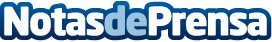 DEKRA presenta el informe de seguridad vial 2016El informe se centra, esta vez, en el transporte de personas y el tráfico de automóviles. Los datos del año 2016 muestran que los conductores de coches son los usuarios más implicados en los siniestros vialesDatos de contacto:DEKRA España, S.L. C/ Francisco GervásDepartamento de Marketing635 82 88 04Nota de prensa publicada en: https://www.notasdeprensa.es/dekra-presenta-el-informe-de-seguridad-vial Categorias: Internacional Automovilismo Sociedad Ciberseguridad Movilidad y Transporte Industria Automotriz http://www.notasdeprensa.es